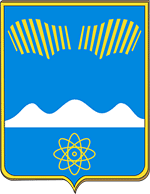 АДМИНИСТРАЦИЯ ГОРОДА ПОЛЯРНЫЕ ЗОРИ С ПОДВЕДОМСТВЕННОЙ ТЕРРИТОРИЕЙПОСТАНОВЛЕНИЕ___ декабря 2023 г.		                                                                       № ____О внесении изменений в муниципальную программу «Муниципальное управление и гражданское общество»1. Внести в муниципальную программу «Муниципальное управление и гражданское общество», утвержденную постановлением администрации города Полярные Зори с подведомственной территорией от 26.11.2021 № 863 (в редакции постановления администрации от 30.12.2022 № 1257) изменения согласно приложению.2. Настоящее постановление вступает в силу со дня его официального опубликования.Глава города Полярные Зорис подведомственной территорией                                                            М.О. ПуховПриложениек постановлению администрации города Полярные Зори от «___» декабря 2023 г. № _____Изменения в муниципальную программу«Муниципальное управление и гражданское общество» 1. В Паспорте муниципальной программы строку «Объемы и источники финансирования (всего, в том числе по подпрограммам, годам реализации и источникам финансирования МП, тыс. руб.) изложить в следующей редакции:2. В Подпрограмме 1: "Развитие муниципальной службы в органах местного самоуправления города Полярные Зори с подведомственной территорией» раздел 3.1 «Перечень мероприятий подпрограммы, реализуемых за счёт всех источников финансирования» изложить в следующей редакции:«3.1. Перечень мероприятий подпрограммы, реализуемых за счёт всех источников финансирования3. В подпрограмме 1 раздел 4 «Обоснование ресурсного обеспечения Подпрограммы» изложить в следующей редакции:«4. Обоснование ресурсного обеспечения Подпрограммы4. В Подпрограмме 2: «Взаимодействие органов местного самоуправления с населением муниципального образования» раздел 3.1. «Перечень программных мероприятий, реализуемых за счет всех источников финансирования» изложить в следующей редакции:«3.1. Перечень программных мероприятий, реализуемых за счет всех источников финансирования5. В подпрограмме 2 раздел 4 «Обоснование ресурсного обеспечения» изложить в следующей редакции:«4. Обоснование ресурсного обеспечения подпрограммы»6. В Подпрограмме 3 "Функционирование администрации города Полярные Зори с подведомственной территорией" раздел 3.1. «Перечень программных мероприятий, реализуемых за счет всех источников финансирования» изложить в следующей редакции: «3.1. Перечень программных мероприятий, реализуемых за счет всех источников финансирования7. В Подпрограмме 3 раздел 4 «Обоснование ресурсного обеспечения подпрограммы» изложить в следующей редакции:«4. Обоснование ресурсного обеспечения подпрограммы» изложить в следующей редакции:Объемы и источники финансирования (всего, в том числе по подпрограммам, годам реализации и источникам финансирования МП, тыс. руб.)       Всего по программе: 466047,1 тыс. руб., из них МБ – 429632,4 тыс. руб., ОБ –28 452,3тыс. руб., ФБ –7962,4 тыс. руб.  В т.ч. по годам реализации:2022г. – 87 915,1 тыс. руб., из них МБ –80315,5 тыс. руб., ОБ –5465,2 тыс. руб., ФБ–2134,4 тыс. руб.2023г. – 94 646,7 тыс. руб., из них МБ – 87464,5тыс. руб., ОБ – 5885.2 тыс. руб., ФБ– 1297,0 тыс. руб.2024г. - 94 918,9 тыс. руб.из них МБ –87746,4тыс. руб., ОБ – 5700,7 тыс. руб., ФБ– 1471,8 тыс. руб.2025г. - 94 283,3 тыс. руб.из них МБ –87053,0тыс. руб., ОБ – 5700,7 тыс. руб., ФБ– 1529,6 тыс. руб.2026г. -  94 283,1 тыс. руб. из них МБ –87053,0тыс. руб., ОБ – 5700,7 тыс. руб., ФБ– 1529,6 тыс. руб.В том числе по подпрограммам:Подпрограмма 1:"Развитие муниципальной службы ворганах местного самоуправления города Полярные Зори с подведомственной территорией»Всего по подпрограмме: 1 173,5тыс. руб. (МБ)В т.ч. по годам реализации:2022г. -270,0 тыс. руб.,2023г. -  93,5  тыс. руб.,2024г. -270,0тыс. руб.,2025г. -270,0  тыс. руб.,2026г. - 270,0  тыс. руб.Подпрограмма 2: «Взаимодействие органов местного  самоуправления     с     населением     муниципального  образования»Всего по подпрограмме: 40 410,4тыс. руб. (МБ)В т.ч. по годам реализации:2022г. – 4203,0 тыс. руб.,2023г. -  7731,0 тыс. руб.,2024г. -  9954,4 тыс. руб.,2025г. -  9261,0 тыс. руб.,2026г. -  9261,0 тыс. руб.Подпрограмма 3:"Функционирование администрации       города Полярные Зори с подведомственной территорией"Всего по подпрограмме: 419688,8 тыс. руб., из них МБ–383274,1 тыс. руб., ОБ – 28452,3 тыс. руб., ФБ –7962,4 тыс. руб. В т.ч. по годам реализации:2022г. – 78 667,7 тыс. руб., из них МБ –71068,1 тыс. руб., ОБ –5465,2 тыс. руб., ФБ–2134,4 тыс. руб.2023г. -  86 822,2 тыс. руб., из них МБ –79640,0 тыс. руб., ОБ –5885,2 тыс. руб., ФБ– 1297,0 тыс. руб.2024г. -  84 694,5 тыс. руб., из них МБ – 77522,0 тыс. руб., ОБ – 5700,7 тыс. руб., ФБ– 1471,8 тыс. руб.2025г. -  84 752,3 тыс. руб., из них МБ – 77522,0 тыс. руб., ОБ – 5700,7 тыс. руб., ФБ– 1529,6 тыс. руб.2026г. -  84 752,1 тыс. руб. из них МБ – 77522,0 тыс. руб., ОБ – 5700,7 тыс. руб., ФБ– 1529,6 тыс. руб.Подпрограмма 4: «Содержание МКУ «МФЦ города Полярные Зори»»Всего по подпрограмме: 4774,4,0 тыс. руб. (МБ)В т.ч. по годам реализации:2022г. –4774,4 тыс. руб. (МБ)N п/пЦель, задачи, программные мероприятияСрок выполнения (квартал, год)Объемы и источники финансирования (тыс. рублей)Объемы и источники финансирования (тыс. рублей)Объемы и источники финансирования (тыс. рублей)Объемы и источники финансирования (тыс. рублей)Объемы и источники финансирования (тыс. рублей)Объемы и источники финансирования (тыс. рублей)Связь основных мероприятий с показателями подпрограммСоисполнители, участники, исполнителиN п/пЦель, задачи, программные мероприятияСрок выполнения (квартал, год)Годы реализацииВсегоМБОБФБВБССвязь основных мероприятий с показателями подпрограммСоисполнители, участники, исполнители1234567891011Цель: создание условий для развития и совершенствования муниципальной службы на территории муниципального образования, повышение результативности профессиональной служебной деятельности муниципальных служащихЦель: создание условий для развития и совершенствования муниципальной службы на территории муниципального образования, повышение результативности профессиональной служебной деятельности муниципальных служащихЦель: создание условий для развития и совершенствования муниципальной службы на территории муниципального образования, повышение результативности профессиональной служебной деятельности муниципальных служащихЦель: создание условий для развития и совершенствования муниципальной службы на территории муниципального образования, повышение результативности профессиональной служебной деятельности муниципальных служащихЦель: создание условий для развития и совершенствования муниципальной службы на территории муниципального образования, повышение результативности профессиональной служебной деятельности муниципальных служащихЦель: создание условий для развития и совершенствования муниципальной службы на территории муниципального образования, повышение результативности профессиональной служебной деятельности муниципальных служащихЦель: создание условий для развития и совершенствования муниципальной службы на территории муниципального образования, повышение результативности профессиональной служебной деятельности муниципальных служащихЦель: создание условий для развития и совершенствования муниципальной службы на территории муниципального образования, повышение результативности профессиональной служебной деятельности муниципальных служащихЦель: создание условий для развития и совершенствования муниципальной службы на территории муниципального образования, повышение результативности профессиональной служебной деятельности муниципальных служащихЦель: создание условий для развития и совершенствования муниципальной службы на территории муниципального образования, повышение результативности профессиональной служебной деятельности муниципальных служащих1.Основное мероприятие № 1: Развитие муниципальной службы в органах местного самоуправления города Полярные Зори с подведомственной территориейОсновное мероприятие № 1: Развитие муниципальной службы в органах местного самоуправления города Полярные Зори с подведомственной территориейОсновное мероприятие № 1: Развитие муниципальной службы в органах местного самоуправления города Полярные Зори с подведомственной территориейОсновное мероприятие № 1: Развитие муниципальной службы в органах местного самоуправления города Полярные Зори с подведомственной территориейОсновное мероприятие № 1: Развитие муниципальной службы в органах местного самоуправления города Полярные Зори с подведомственной территориейОсновное мероприятие № 1: Развитие муниципальной службы в органах местного самоуправления города Полярные Зори с подведомственной территориейОсновное мероприятие № 1: Развитие муниципальной службы в органах местного самоуправления города Полярные Зори с подведомственной территориейОсновное мероприятие № 1: Развитие муниципальной службы в органах местного самоуправления города Полярные Зори с подведомственной территориейОсновное мероприятие № 1: Развитие муниципальной службы в органах местного самоуправления города Полярные Зори с подведомственной территориейОсновное мероприятие № 1: Развитие муниципальной службы в органах местного самоуправления города Полярные Зори с подведомственной территориейЗадача 2: Развитие системы подготовки кадров для муниципальной службыЗадача 2: Развитие системы подготовки кадров для муниципальной службыЗадача 2: Развитие системы подготовки кадров для муниципальной службыЗадача 2: Развитие системы подготовки кадров для муниципальной службыЗадача 2: Развитие системы подготовки кадров для муниципальной службыЗадача 2: Развитие системы подготовки кадров для муниципальной службыЗадача 2: Развитие системы подготовки кадров для муниципальной службыЗадача 2: Развитие системы подготовки кадров для муниципальной службыЗадача 2: Развитие системы подготовки кадров для муниципальной службыЗадача 2: Развитие системы подготовки кадров для муниципальной службы1.1Получение дополнительного профессионального образования: обучение на курсах повышения квалификации, участие в обучающих семинарах по вопросам муниципальной службы, в т.ч. в дистанционном режиме с использованием информационных технологийв течение годаВсего1173,51173,5Количество муниципальных служащих, прошедших повышение квалификации, чел.ОМСиК1.1Получение дополнительного профессионального образования: обучение на курсах повышения квалификации, участие в обучающих семинарах по вопросам муниципальной службы, в т.ч. в дистанционном режиме с использованием информационных технологийв течение года2022270,0270,0Количество муниципальных служащих, прошедших повышение квалификации, чел.ОМСиК1.1Получение дополнительного профессионального образования: обучение на курсах повышения квалификации, участие в обучающих семинарах по вопросам муниципальной службы, в т.ч. в дистанционном режиме с использованием информационных технологийв течение года202393,593,5Количество муниципальных служащих, прошедших повышение квалификации, чел.ОМСиК1.1Получение дополнительного профессионального образования: обучение на курсах повышения квалификации, участие в обучающих семинарах по вопросам муниципальной службы, в т.ч. в дистанционном режиме с использованием информационных технологийв течение года2024270,0270,0Количество муниципальных служащих, прошедших повышение квалификации, чел.ОМСиК1.1Получение дополнительного профессионального образования: обучение на курсах повышения квалификации, участие в обучающих семинарах по вопросам муниципальной службы, в т.ч. в дистанционном режиме с использованием информационных технологийв течение года2025270,0270,0Количество муниципальных служащих, прошедших повышение квалификации, чел.ОМСиК1.1Получение дополнительного профессионального образования: обучение на курсах повышения квалификации, участие в обучающих семинарах по вопросам муниципальной службы, в т.ч. в дистанционном режиме с использованием информационных технологийв течение года2026270,0270,0Количество муниципальных служащих, прошедших повышение квалификации, чел.ОМСиКИтого по задаче 1Всего1350,01350,0Всего по программеВсего1350,01350,0НаименованиеВсего, тыс. руб.В том числе за счет средств, тыс. руб.В том числе за счет средств, тыс. руб.В том числе за счет средств, тыс. руб.В том числе за счет средств, тыс. руб.НаименованиеВсего, тыс. руб.МБОБФБВБС123456Всего по подпрограмме: 1173,51173,5в том числе по годам реализации2022270,0270,0202393,593,52024270,0270,02025270,0270,02026270,0270,0N п/пЦель, задачи, программные мероприятияСрок выполнения (квартал, год)Объемы и источники финансирования (тыс. рублей)Объемы и источники финансирования (тыс. рублей)Объемы и источники финансирования (тыс. рублей)Объемы и источники финансирования (тыс. рублей)Объемы и источники финансирования (тыс. рублей)Объемы и источники финансирования (тыс. рублей)Связь основных мероприятий с показателями подпрограммСоисполнители, участники, исполнителиN п/пЦель, задачи, программные мероприятияСрок выполнения (квартал, год)Годы реализацииВсегоМБОБФБВБССвязь основных мероприятий с показателями подпрограммСоисполнители, участники, исполнители1234567891011Цель 1: Развитие взаимодействия ОМСУ с местным сообществом и повышение имиджа властиЦель 1: Развитие взаимодействия ОМСУ с местным сообществом и повышение имиджа властиЦель 1: Развитие взаимодействия ОМСУ с местным сообществом и повышение имиджа властиЦель 1: Развитие взаимодействия ОМСУ с местным сообществом и повышение имиджа властиЦель 1: Развитие взаимодействия ОМСУ с местным сообществом и повышение имиджа властиЦель 1: Развитие взаимодействия ОМСУ с местным сообществом и повышение имиджа властиЦель 1: Развитие взаимодействия ОМСУ с местным сообществом и повышение имиджа властиЦель 1: Развитие взаимодействия ОМСУ с местным сообществом и повышение имиджа властиЦель 1: Развитие взаимодействия ОМСУ с местным сообществом и повышение имиджа властиЦель 1: Развитие взаимодействия ОМСУ с местным сообществом и повышение имиджа власти1.Задача 1. Обеспечение эффективной работы по   установлению коммуникации между ОМСУ и местным сообществомЗадача 1. Обеспечение эффективной работы по   установлению коммуникации между ОМСУ и местным сообществомЗадача 1. Обеспечение эффективной работы по   установлению коммуникации между ОМСУ и местным сообществомЗадача 1. Обеспечение эффективной работы по   установлению коммуникации между ОМСУ и местным сообществомЗадача 1. Обеспечение эффективной работы по   установлению коммуникации между ОМСУ и местным сообществомЗадача 1. Обеспечение эффективной работы по   установлению коммуникации между ОМСУ и местным сообществомЗадача 1. Обеспечение эффективной работы по   установлению коммуникации между ОМСУ и местным сообществомЗадача 1. Обеспечение эффективной работы по   установлению коммуникации между ОМСУ и местным сообществомЗадача 1. Обеспечение эффективной работы по   установлению коммуникации между ОМСУ и местным сообществомЗадача 1. Обеспечение эффективной работы по   установлению коммуникации между ОМСУ и местным сообществом1.1Чествование долгожителейгодВсего31,031,0Количество чествуемых долгожителей ОМСиК1.1Чествование долгожителейгод20223,03,0Количество чествуемых долгожителей ОМСиК1.1Чествование долгожителейгод20237,07,0Количество чествуемых долгожителей ОМСиК1.1Чествование долгожителейгод20247,07,0Количество чествуемых долгожителей ОМСиК1.1Чествование долгожителейгод20257,07,0Количество чествуемых долгожителей ОМСиК1.1Чествование долгожителейгод20267,07,0Количество чествуемых долгожителей ОМСиК1.2Проведение официальных мероприятий с участием руководителей ОМСУ годВсего818,0818,0Количество официальных мероприятий с участием руководителей ОМСУУправделами1.2Проведение официальных мероприятий с участием руководителей ОМСУ год2022117,0117,0Количество официальных мероприятий с участием руководителей ОМСУУправделами1.2Проведение официальных мероприятий с участием руководителей ОМСУ год2023149,0149,0Количество официальных мероприятий с участием руководителей ОМСУУправделами1.2Проведение официальных мероприятий с участием руководителей ОМСУ год2024184,0184,0Количество официальных мероприятий с участием руководителей ОМСУУправделами1.2Проведение официальных мероприятий с участием руководителей ОМСУ год2025184,0184,0Количество официальных мероприятий с участием руководителей ОМСУУправделами1.2Проведение официальных мероприятий с участием руководителей ОМСУ год2026184,0184,0Итого по задаче 1Всего849,1849,12022120,1120,12023156,0156,02024191,0191,02025191,0191,02026191,0191,02Задача 2. Повышение информированности населения о деятельности ОМСУЗадача 2. Повышение информированности населения о деятельности ОМСУЗадача 2. Повышение информированности населения о деятельности ОМСУЗадача 2. Повышение информированности населения о деятельности ОМСУЗадача 2. Повышение информированности населения о деятельности ОМСУЗадача 2. Повышение информированности населения о деятельности ОМСУЗадача 2. Повышение информированности населения о деятельности ОМСУЗадача 2. Повышение информированности населения о деятельности ОМСУЗадача 2. Повышение информированности населения о деятельности ОМСУЗадача 2. Повышение информированности населения о деятельности ОМСУ2.1Изготовление и размещение печатной, рекламно-сувенирной продукции с символикой Российской Федерации, Мурманской области и города Полярные ЗоригодВсего777,0777,0Управделами2.1Изготовление и размещение печатной, рекламно-сувенирной продукции с символикой Российской Федерации, Мурманской области и города Полярные Зоригод202250,050,0Управделами2.1Изготовление и размещение печатной, рекламно-сувенирной продукции с символикой Российской Федерации, Мурманской области и города Полярные Зоригод2023127,0127,0Управделами2.1Изготовление и размещение печатной, рекламно-сувенирной продукции с символикой Российской Федерации, Мурманской области и города Полярные Зоригод2024200,0200,0Управделами2.1Изготовление и размещение печатной, рекламно-сувенирной продукции с символикой Российской Федерации, Мурманской области и города Полярные Зоригод2025200,0200,0Управделами2.1Изготовление и размещение печатной, рекламно-сувенирной продукции с символикой Российской Федерации, Мурманской области и города Полярные Зоригод2026200,0200,0Управделами2.2Размещение информации о деятельности ОМСУ в региональных и российских СМИгодВсего60,060,0Управделами2.2Размещение информации о деятельности ОМСУ в региональных и российских СМИгод202200Управделами2.2Размещение информации о деятельности ОМСУ в региональных и российских СМИгод202300Управделами2.2Размещение информации о деятельности ОМСУ в региональных и российских СМИгод202420,020,0Управделами2.2Размещение информации о деятельности ОМСУ в региональных и российских СМИгод202520,020,0Управделами2.2Размещение информации о деятельности ОМСУ в региональных и российских СМИгод202620,020,0Управделами2.3Выпуск газеты «Городское время»годВсего37593,437593,4Тираж газеты «Городское время»МБУ «Редакция газеты «Городское время»2.3Выпуск газеты «Городское время»год20223900,03900,0Тираж газеты «Городское время»МБУ «Редакция газеты «Городское время»2.3Выпуск газеты «Городское время»год20237200,07200,0Тираж газеты «Городское время»МБУ «Редакция газеты «Городское время»2.3Выпуск газеты «Городское время»год20249293,49293,4Тираж газеты «Городское время»МБУ «Редакция газеты «Городское время»2.3Выпуск газеты «Городское время»год20258600,08600,0Тираж газеты «Городское время»МБУ «Редакция газеты «Городское время»2.3Выпуск газеты «Городское время»год20268600,08600,0Тираж газеты «Городское время»МБУ «Редакция газеты «Городское время»Итого по задаче 2Всего38430,038430,0Итого по задаче 220223950,03950,0Итого по задаче 220237327,07327,0Итого по задаче 220249513,49513,4Итого по задаче 220258820,08820,0Итого по задаче 220268820,08820,0Цель 2: Повышение эффективности деятельности ОМСУ за счет обмена опытом с другими муниципалитетами в рамках участия в Ассоциациях и Союзах, объединяющих различные муниципалитеты, а также с муниципалитетами городов- побратимов в рамках заключенных соглашений о сотрудничестве.Цель 2: Повышение эффективности деятельности ОМСУ за счет обмена опытом с другими муниципалитетами в рамках участия в Ассоциациях и Союзах, объединяющих различные муниципалитеты, а также с муниципалитетами городов- побратимов в рамках заключенных соглашений о сотрудничестве.Цель 2: Повышение эффективности деятельности ОМСУ за счет обмена опытом с другими муниципалитетами в рамках участия в Ассоциациях и Союзах, объединяющих различные муниципалитеты, а также с муниципалитетами городов- побратимов в рамках заключенных соглашений о сотрудничестве.Цель 2: Повышение эффективности деятельности ОМСУ за счет обмена опытом с другими муниципалитетами в рамках участия в Ассоциациях и Союзах, объединяющих различные муниципалитеты, а также с муниципалитетами городов- побратимов в рамках заключенных соглашений о сотрудничестве.Цель 2: Повышение эффективности деятельности ОМСУ за счет обмена опытом с другими муниципалитетами в рамках участия в Ассоциациях и Союзах, объединяющих различные муниципалитеты, а также с муниципалитетами городов- побратимов в рамках заключенных соглашений о сотрудничестве.Цель 2: Повышение эффективности деятельности ОМСУ за счет обмена опытом с другими муниципалитетами в рамках участия в Ассоциациях и Союзах, объединяющих различные муниципалитеты, а также с муниципалитетами городов- побратимов в рамках заключенных соглашений о сотрудничестве.Цель 2: Повышение эффективности деятельности ОМСУ за счет обмена опытом с другими муниципалитетами в рамках участия в Ассоциациях и Союзах, объединяющих различные муниципалитеты, а также с муниципалитетами городов- побратимов в рамках заключенных соглашений о сотрудничестве.Цель 2: Повышение эффективности деятельности ОМСУ за счет обмена опытом с другими муниципалитетами в рамках участия в Ассоциациях и Союзах, объединяющих различные муниципалитеты, а также с муниципалитетами городов- побратимов в рамках заключенных соглашений о сотрудничестве.Цель 2: Повышение эффективности деятельности ОМСУ за счет обмена опытом с другими муниципалитетами в рамках участия в Ассоциациях и Союзах, объединяющих различные муниципалитеты, а также с муниципалитетами городов- побратимов в рамках заключенных соглашений о сотрудничестве.Цель 2: Повышение эффективности деятельности ОМСУ за счет обмена опытом с другими муниципалитетами в рамках участия в Ассоциациях и Союзах, объединяющих различные муниципалитеты, а также с муниципалитетами городов- побратимов в рамках заключенных соглашений о сотрудничестве.3Задача 3. Организация работы по обмену опытом с другими муниципалитетами в рамках участия в Ассоциациях и Союзах, объединяющих различные муниципалитеты, а также с муниципалитетами городов- побратимов в рамках заключенных соглашений о сотрудничестве.Задача 3. Организация работы по обмену опытом с другими муниципалитетами в рамках участия в Ассоциациях и Союзах, объединяющих различные муниципалитеты, а также с муниципалитетами городов- побратимов в рамках заключенных соглашений о сотрудничестве.Задача 3. Организация работы по обмену опытом с другими муниципалитетами в рамках участия в Ассоциациях и Союзах, объединяющих различные муниципалитеты, а также с муниципалитетами городов- побратимов в рамках заключенных соглашений о сотрудничестве.Задача 3. Организация работы по обмену опытом с другими муниципалитетами в рамках участия в Ассоциациях и Союзах, объединяющих различные муниципалитеты, а также с муниципалитетами городов- побратимов в рамках заключенных соглашений о сотрудничестве.Задача 3. Организация работы по обмену опытом с другими муниципалитетами в рамках участия в Ассоциациях и Союзах, объединяющих различные муниципалитеты, а также с муниципалитетами городов- побратимов в рамках заключенных соглашений о сотрудничестве.Задача 3. Организация работы по обмену опытом с другими муниципалитетами в рамках участия в Ассоциациях и Союзах, объединяющих различные муниципалитеты, а также с муниципалитетами городов- побратимов в рамках заключенных соглашений о сотрудничестве.Задача 3. Организация работы по обмену опытом с другими муниципалитетами в рамках участия в Ассоциациях и Союзах, объединяющих различные муниципалитеты, а также с муниципалитетами городов- побратимов в рамках заключенных соглашений о сотрудничестве.Задача 3. Организация работы по обмену опытом с другими муниципалитетами в рамках участия в Ассоциациях и Союзах, объединяющих различные муниципалитеты, а также с муниципалитетами городов- побратимов в рамках заключенных соглашений о сотрудничестве.Задача 3. Организация работы по обмену опытом с другими муниципалитетами в рамках участия в Ассоциациях и Союзах, объединяющих различные муниципалитеты, а также с муниципалитетами городов- побратимов в рамках заключенных соглашений о сотрудничестве.Задача 3. Организация работы по обмену опытом с другими муниципалитетами в рамках участия в Ассоциациях и Союзах, объединяющих различные муниципалитеты, а также с муниципалитетами городов- побратимов в рамках заключенных соглашений о сотрудничестве.3.1Оплата взносов за членство муниципального образования в некоммерческих объединенияхГодВсего981,0981,0Членство в Ассоциациях и Союзах муниципалитетов3.1Оплата взносов за членство муниципального образования в некоммерческих объединенияхГод2022133,0133,0Членство в Ассоциациях и Союзах муниципалитетов3.1Оплата взносов за членство муниципального образования в некоммерческих объединенияхГод2023248,0248,0Членство в Ассоциациях и Союзах муниципалитетов3.1Оплата взносов за членство муниципального образования в некоммерческих объединенияхГод2024200,0200,0Членство в Ассоциациях и Союзах муниципалитетов3.1Оплата взносов за членство муниципального образования в некоммерческих объединенияхГод2025200,0200,0Членство в Ассоциациях и Союзах муниципалитетов3.1Оплата взносов за членство муниципального образования в некоммерческих объединенияхГод2026200,0200,0Членство в Ассоциациях и Союзах муниципалитетов3.2Мероприятия, связанные с реализацией соглашений и меморандумов о побратимских связяхгодВсего150,0150,03.2Мероприятия, связанные с реализацией соглашений и меморандумов о побратимских связяхгод2022--3.2Мероприятия, связанные с реализацией соглашений и меморандумов о побратимских связяхгод2023--3.2Мероприятия, связанные с реализацией соглашений и меморандумов о побратимских связяхгод202450,050,03.2Мероприятия, связанные с реализацией соглашений и меморандумов о побратимских связяхгод202550,050,03.2Мероприятия, связанные с реализацией соглашений и меморандумов о побратимских связяхгод202650,050,0Итого по задаче 3Всего1131,01131,0Итого по задаче 32022133,0133,0Итого по задаче 32023248,0248,0Итого по задаче 32024250,0250,0Итого по задаче 32025250,0250,0Итого по задаче 32026250,0250,0Всего по подпрограммеВсего40410,440410,4Всего по подпрограмме20224203,04203,0Всего по подпрограмме20237731,07731,0Всего по подпрограмме20249954,49954,4Всего по подпрограмме20259261,09261,0Всего по подпрограмме20269261,09261,0НаименованиеВсего, тыс. руб.В том числе за счет средств, тыс. руб.В том числе за счет средств, тыс. руб.В том числе за счет средств, тыс. руб.В том числе за счет средств, тыс. руб.НаименованиеВсего, тыс. руб.МБОБФБВБС123456Всего по подпрограмме:40410,440 410,4в том числе по годам реализации20224203,04203,020237731,07731,020249954,49954,420259261,09261,020269261,09261,0N п/пЦель, задачи, программные мероприятияСрок выполнения (квартал, год)Объемы и источники финансирования (тыс. рублей)Объемы и источники финансирования (тыс. рублей)Объемы и источники финансирования (тыс. рублей)Объемы и источники финансирования (тыс. рублей)Объемы и источники финансирования (тыс. рублей)Объемы и источники финансирования (тыс. рублей)Объемы и источники финансирования (тыс. рублей)Объемы и источники финансирования (тыс. рублей)Связь основных мероприятий с показателями подпрограммСвязь основных мероприятий с показателями подпрограммСоисполнители, участники, исполнителиСоисполнители, участники, исполнителиN п/пЦель, задачи, программные мероприятияСрок выполнения (квартал, год)Годы реализацииВсегоМБОБФБВБСВБС123456789910101111Цель: Обеспечение деятельности администрации г. Полярные ЗориЦель: Обеспечение деятельности администрации г. Полярные ЗориЦель: Обеспечение деятельности администрации г. Полярные ЗориЦель: Обеспечение деятельности администрации г. Полярные ЗориЦель: Обеспечение деятельности администрации г. Полярные ЗориЦель: Обеспечение деятельности администрации г. Полярные ЗориЦель: Обеспечение деятельности администрации г. Полярные ЗориЦель: Обеспечение деятельности администрации г. Полярные ЗориЦель: Обеспечение деятельности администрации г. Полярные ЗориЦель: Обеспечение деятельности администрации г. Полярные ЗориЦель: Обеспечение деятельности администрации г. Полярные ЗориЦель: Обеспечение деятельности администрации г. Полярные ЗориЦель: Обеспечение деятельности администрации г. Полярные ЗориЦель: Обеспечение деятельности администрации г. Полярные ЗориОсновное мероприятие №1: Функционирование администрации города Полярные Зори с подведомственной территориейОсновное мероприятие №1: Функционирование администрации города Полярные Зори с подведомственной территориейОсновное мероприятие №1: Функционирование администрации города Полярные Зори с подведомственной территориейОсновное мероприятие №1: Функционирование администрации города Полярные Зори с подведомственной территориейОсновное мероприятие №1: Функционирование администрации города Полярные Зори с подведомственной территориейОсновное мероприятие №1: Функционирование администрации города Полярные Зори с подведомственной территориейОсновное мероприятие №1: Функционирование администрации города Полярные Зори с подведомственной территориейОсновное мероприятие №1: Функционирование администрации города Полярные Зори с подведомственной территориейОсновное мероприятие №1: Функционирование администрации города Полярные Зори с подведомственной территориейОсновное мероприятие №1: Функционирование администрации города Полярные Зори с подведомственной территориейОсновное мероприятие №1: Функционирование администрации города Полярные Зори с подведомственной территориейОсновное мероприятие №1: Функционирование администрации города Полярные Зори с подведомственной территориейОсновное мероприятие №1: Функционирование администрации города Полярные Зори с подведомственной территориейОсновное мероприятие №1: Функционирование администрации города Полярные Зори с подведомственной территориейЗадача 1.   Выполнение муниципальных функций, оказание муниципальных услугЗадача 1.   Выполнение муниципальных функций, оказание муниципальных услугЗадача 1.   Выполнение муниципальных функций, оказание муниципальных услугЗадача 1.   Выполнение муниципальных функций, оказание муниципальных услугЗадача 1.   Выполнение муниципальных функций, оказание муниципальных услугЗадача 1.   Выполнение муниципальных функций, оказание муниципальных услугЗадача 1.   Выполнение муниципальных функций, оказание муниципальных услугЗадача 1.   Выполнение муниципальных функций, оказание муниципальных услугЗадача 1.   Выполнение муниципальных функций, оказание муниципальных услугЗадача 1.   Выполнение муниципальных функций, оказание муниципальных услугЗадача 1.   Выполнение муниципальных функций, оказание муниципальных услугЗадача 1.   Выполнение муниципальных функций, оказание муниципальных услугЗадача 1.   Выполнение муниципальных функций, оказание муниципальных услугЗадача 1.   Выполнение муниципальных функций, оказание муниципальных услуг1.Основное мероприятие №1: Функционирование администрации города Полярные Зори с подведомственной территориейВсего383 274,1383274,1Своевременное и качественное обеспечение деятельности ОМСУСвоевременное и качественное обеспечение деятельности ОМСУОБУиООБУиО1.Основное мероприятие №1: Функционирование администрации города Полярные Зори с подведомственной территориейгод202271 068,171 068,1Своевременное и качественное обеспечение деятельности ОМСУСвоевременное и качественное обеспечение деятельности ОМСУОБУиООБУиО1.Основное мероприятие №1: Функционирование администрации города Полярные Зори с подведомственной территорией202379 640,079 640,0Своевременное и качественное обеспечение деятельности ОМСУСвоевременное и качественное обеспечение деятельности ОМСУОБУиООБУиО1.Основное мероприятие №1: Функционирование администрации города Полярные Зори с подведомственной территорией202477 522,077 522,0Своевременное и качественное обеспечение деятельности ОМСУСвоевременное и качественное обеспечение деятельности ОМСУОБУиООБУиО1.Основное мероприятие №1: Функционирование администрации города Полярные Зори с подведомственной территорией202577 522,077 522,0Своевременное и качественное обеспечение деятельности ОМСУСвоевременное и качественное обеспечение деятельности ОМСУОБУиООБУиО1.Основное мероприятие №1: Функционирование администрации города Полярные Зори с подведомственной территорией202677 522,077 522,0Своевременное и качественное обеспечение деятельности ОМСУСвоевременное и качественное обеспечение деятельности ОМСУОБУиООБУиО1.1Расходы на выплаты по оплате труда главе городаВсего22 266,622 266,6Доля исполнения выделенных бюджетных ассигнований в соответствии с решением о бюджете муниципального образования на очередной финансовый годДоля исполнения выделенных бюджетных ассигнований в соответствии с решением о бюджете муниципального образования на очередной финансовый годОБУиООБУиО1.1Расходы на выплаты по оплате труда главе городагод20224041,14041,1Доля исполнения выделенных бюджетных ассигнований в соответствии с решением о бюджете муниципального образования на очередной финансовый годДоля исполнения выделенных бюджетных ассигнований в соответствии с решением о бюджете муниципального образования на очередной финансовый годОБУиООБУиО1.1Расходы на выплаты по оплате труда главе города20235187,25187,2Доля исполнения выделенных бюджетных ассигнований в соответствии с решением о бюджете муниципального образования на очередной финансовый годДоля исполнения выделенных бюджетных ассигнований в соответствии с решением о бюджете муниципального образования на очередной финансовый годОБУиООБУиО1.1Расходы на выплаты по оплате труда главе города20244346,14346,1Доля исполнения выделенных бюджетных ассигнований в соответствии с решением о бюджете муниципального образования на очередной финансовый годДоля исполнения выделенных бюджетных ассигнований в соответствии с решением о бюджете муниципального образования на очередной финансовый годОБУиООБУиО1.1Расходы на выплаты по оплате труда главе города20254346,14346,1Доля исполнения выделенных бюджетных ассигнований в соответствии с решением о бюджете муниципального образования на очередной финансовый годДоля исполнения выделенных бюджетных ассигнований в соответствии с решением о бюджете муниципального образования на очередной финансовый годОБУиООБУиО1.1Расходы на выплаты по оплате труда главе города20264346,14346,1Доля исполнения выделенных бюджетных ассигнований в соответствии с решением о бюджете муниципального образования на очередной финансовый годДоля исполнения выделенных бюджетных ассигнований в соответствии с решением о бюджете муниципального образования на очередной финансовый годОБУиООБУиО1.2Расходы на выплаты по оплате труда работников органов местного самоуправленияВсего323 874,4323 874,4Доля исполнения выделенных бюджетных ассигнований в соответствии с решением о бюджете муниципального образования на очередной финансовый годДоля исполнения выделенных бюджетных ассигнований в соответствии с решением о бюджете муниципального образования на очередной финансовый годОБУиООБУиО1.2Расходы на выплаты по оплате труда работников органов местного самоуправлениягод202262 370,262370,2Доля исполнения выделенных бюджетных ассигнований в соответствии с решением о бюджете муниципального образования на очередной финансовый годДоля исполнения выделенных бюджетных ассигнований в соответствии с решением о бюджете муниципального образования на очередной финансовый годОБУиООБУиО1.2Расходы на выплаты по оплате труда работников органов местного самоуправления202367 748,367 748,3Доля исполнения выделенных бюджетных ассигнований в соответствии с решением о бюджете муниципального образования на очередной финансовый годДоля исполнения выделенных бюджетных ассигнований в соответствии с решением о бюджете муниципального образования на очередной финансовый годОБУиООБУиО1.2Расходы на выплаты по оплате труда работников органов местного самоуправления202464 585,364 585,3Доля исполнения выделенных бюджетных ассигнований в соответствии с решением о бюджете муниципального образования на очередной финансовый годДоля исполнения выделенных бюджетных ассигнований в соответствии с решением о бюджете муниципального образования на очередной финансовый годОБУиООБУиО1.2Расходы на выплаты по оплате труда работников органов местного самоуправления202564 585,364 585,3Доля исполнения выделенных бюджетных ассигнований в соответствии с решением о бюджете муниципального образования на очередной финансовый годДоля исполнения выделенных бюджетных ассигнований в соответствии с решением о бюджете муниципального образования на очередной финансовый годОБУиООБУиО1.2Расходы на выплаты по оплате труда работников органов местного самоуправления202664 585,364 585,3Доля исполнения выделенных бюджетных ассигнований в соответствии с решением о бюджете муниципального образования на очередной финансовый годДоля исполнения выделенных бюджетных ассигнований в соответствии с решением о бюджете муниципального образования на очередной финансовый годОБУиООБУиО1.3Расходы на обеспечение функций работников органов местного самоуправленияВсего37 133,137 133,1Доля исполнения выделенных бюджетных ассигнований в соответствии с решением о бюджете муниципального образования на очередной финансовый годДоля исполнения выделенных бюджетных ассигнований в соответствии с решением о бюджете муниципального образования на очередной финансовый годОБУиООБУиО1.3Расходы на обеспечение функций работников органов местного самоуправления20224 656,84 656,8Доля исполнения выделенных бюджетных ассигнований в соответствии с решением о бюджете муниципального образования на очередной финансовый годДоля исполнения выделенных бюджетных ассигнований в соответствии с решением о бюджете муниципального образования на очередной финансовый годОБУиООБУиО1.3Расходы на обеспечение функций работников органов местного самоуправления20236 704,56 704,5Доля исполнения выделенных бюджетных ассигнований в соответствии с решением о бюджете муниципального образования на очередной финансовый годДоля исполнения выделенных бюджетных ассигнований в соответствии с решением о бюджете муниципального образования на очередной финансовый годОБУиООБУиО1.3Расходы на обеспечение функций работников органов местного самоуправления20248 590,68 590,6Доля исполнения выделенных бюджетных ассигнований в соответствии с решением о бюджете муниципального образования на очередной финансовый годДоля исполнения выделенных бюджетных ассигнований в соответствии с решением о бюджете муниципального образования на очередной финансовый годОБУиООБУиО1.3Расходы на обеспечение функций работников органов местного самоуправления20258 590,68 590,6Доля исполнения выделенных бюджетных ассигнований в соответствии с решением о бюджете муниципального образования на очередной финансовый годДоля исполнения выделенных бюджетных ассигнований в соответствии с решением о бюджете муниципального образования на очередной финансовый годОБУиООБУиО1.3Расходы на обеспечение функций работников органов местного самоуправления20268 590,68 590,6Доля исполнения выделенных бюджетных ассигнований в соответствии с решением о бюджете муниципального образования на очередной финансовый годДоля исполнения выделенных бюджетных ассигнований в соответствии с решением о бюджете муниципального образования на очередной финансовый годОБУиООБУиОЗадача 2.Обеспечение выполнения функций в рамках переданных полномочийЗадача 2.Обеспечение выполнения функций в рамках переданных полномочийЗадача 2.Обеспечение выполнения функций в рамках переданных полномочийЗадача 2.Обеспечение выполнения функций в рамках переданных полномочийЗадача 2.Обеспечение выполнения функций в рамках переданных полномочийЗадача 2.Обеспечение выполнения функций в рамках переданных полномочийЗадача 2.Обеспечение выполнения функций в рамках переданных полномочийЗадача 2.Обеспечение выполнения функций в рамках переданных полномочийЗадача 2.Обеспечение выполнения функций в рамках переданных полномочийЗадача 2.Обеспечение выполнения функций в рамках переданных полномочийЗадача 2.Обеспечение выполнения функций в рамках переданных полномочийЗадача 2.Обеспечение выполнения функций в рамках переданных полномочийЗадача 2.Обеспечение выполнения функций в рамках переданных полномочийЗадача 2.Обеспечение выполнения функций в рамках переданных полномочий2Основное мероприятие: выполнение переданных полномочий органам местного самоуправленияВсего36 414,60,0028452,37962,47962,40,000,002Основное мероприятие: выполнение переданных полномочий органам местного самоуправлениягод20227599,605465,22134,42134,4002Основное мероприятие: выполнение переданных полномочий органам местного самоуправления20237182,205885,21297,01297,0002Основное мероприятие: выполнение переданных полномочий органам местного самоуправления20247172,505700,71471,81471,8002Основное мероприятие: выполнение переданных полномочий органам местного самоуправления20257230,305700,71529,61529,6002Основное мероприятие: выполнение переданных полномочий органам местного самоуправления20267230,1 5700,51529,61529,6002.1Субвенция на реализацию Закона Мурманской области «Об административных комиссиях»Всего4812,304812,30000Доля освоения целевых областных и федеральных субвенцийДоля освоения целевых областных и федеральных субвенцийАдминистративная комиссияАдминистративная комиссия2.1Субвенция на реализацию Закона Мурманской области «Об административных комиссиях»год20221 021,91 021,9Доля освоения целевых областных и федеральных субвенцийДоля освоения целевых областных и федеральных субвенцийАдминистративная комиссияАдминистративная комиссия2.1Субвенция на реализацию Закона Мурманской области «Об административных комиссиях»20231175,31175,3Доля освоения целевых областных и федеральных субвенцийДоля освоения целевых областных и федеральных субвенцийАдминистративная комиссияАдминистративная комиссия2.1Субвенция на реализацию Закона Мурманской области «Об административных комиссиях»2024871,7871,7Доля освоения целевых областных и федеральных субвенцийДоля освоения целевых областных и федеральных субвенцийАдминистративная комиссияАдминистративная комиссия2.1Субвенция на реализацию Закона Мурманской области «Об административных комиссиях»2025871,7871,7Доля освоения целевых областных и федеральных субвенцийДоля освоения целевых областных и федеральных субвенцийАдминистративная комиссияАдминистративная комиссия2.1Субвенция на реализацию Закона Мурманской области «Об административных комиссиях»2026871,7871,7Доля освоения целевых областных и федеральных субвенцийДоля освоения целевых областных и федеральных субвенцийАдминистративная комиссияАдминистративная комиссия2.2Субвенция на осуществление ОМСУ отдельных государственных полномочий Мурманской области по определению перечня должностных лиц, уполномоченных составлять протоколы об административных правонарушениях, предусмотренных Законом Мурманской области «Об административных правонарушениях»Всего300300000Доля освоения целевых областных и федеральных субвенцийДоля освоения целевых областных и федеральных субвенцийАдминистративная комиссияАдминистративная комиссия2.2Субвенция на осуществление ОМСУ отдельных государственных полномочий Мурманской области по определению перечня должностных лиц, уполномоченных составлять протоколы об административных правонарушениях, предусмотренных Законом Мурманской области «Об административных правонарушениях»год202266Доля освоения целевых областных и федеральных субвенцийДоля освоения целевых областных и федеральных субвенцийАдминистративная комиссияАдминистративная комиссия2.2Субвенция на осуществление ОМСУ отдельных государственных полномочий Мурманской области по определению перечня должностных лиц, уполномоченных составлять протоколы об административных правонарушениях, предусмотренных Законом Мурманской области «Об административных правонарушениях»202366Доля освоения целевых областных и федеральных субвенцийДоля освоения целевых областных и федеральных субвенцийАдминистративная комиссияАдминистративная комиссия2.2Субвенция на осуществление ОМСУ отдельных государственных полномочий Мурманской области по определению перечня должностных лиц, уполномоченных составлять протоколы об административных правонарушениях, предусмотренных Законом Мурманской области «Об административных правонарушениях»202466Доля освоения целевых областных и федеральных субвенцийДоля освоения целевых областных и федеральных субвенцийАдминистративная комиссияАдминистративная комиссия2.2Субвенция на осуществление ОМСУ отдельных государственных полномочий Мурманской области по определению перечня должностных лиц, уполномоченных составлять протоколы об административных правонарушениях, предусмотренных Законом Мурманской области «Об административных правонарушениях»202566Доля освоения целевых областных и федеральных субвенцийДоля освоения целевых областных и федеральных субвенцийАдминистративная комиссияАдминистративная комиссия2.2Субвенция на осуществление ОМСУ отдельных государственных полномочий Мурманской области по определению перечня должностных лиц, уполномоченных составлять протоколы об административных правонарушениях, предусмотренных Законом Мурманской области «Об административных правонарушениях»202666Доля освоения целевых областных и федеральных субвенцийДоля освоения целевых областных и федеральных субвенцийАдминистративная комиссияАдминистративная комиссия2.3Субвенция на реализацию Закона Мурманской области «О комиссиях по делам несовершеннолетних и защите их прав в Мурманской области»Всего7414,607414,60000Доля освоения целевых областных и федеральных субвенцийДоля освоения целевых областных и федеральных субвенцийОБУиООБУиО2.3Субвенция на реализацию Закона Мурманской области «О комиссиях по делам несовершеннолетних и защите их прав в Мурманской области»год20221398,11398,1Доля освоения целевых областных и федеральных субвенцийДоля освоения целевых областных и федеральных субвенцийОБУиООБУиО2.3Субвенция на реализацию Закона Мурманской области «О комиссиях по делам несовершеннолетних и защите их прав в Мурманской области»20231459,51459,5Доля освоения целевых областных и федеральных субвенцийДоля освоения целевых областных и федеральных субвенцийОБУиООБУиО2.3Субвенция на реализацию Закона Мурманской области «О комиссиях по делам несовершеннолетних и защите их прав в Мурманской области»20241519,01519,0Доля освоения целевых областных и федеральных субвенцийДоля освоения целевых областных и федеральных субвенцийОБУиООБУиО2.3Субвенция на реализацию Закона Мурманской области «О комиссиях по делам несовершеннолетних и защите их прав в Мурманской области»20251519,01519,0Доля освоения целевых областных и федеральных субвенцийДоля освоения целевых областных и федеральных субвенцийОБУиООБУиО2.3Субвенция на реализацию Закона Мурманской области «О комиссиях по делам несовершеннолетних и защите их прав в Мурманской области»20261519,01519,0Доля освоения целевых областных и федеральных субвенцийДоля освоения целевых областных и федеральных субвенцийОБУиООБУиО2.4Субвенция на осуществление переданных органам государственной власти субъектов Российской Федерации в соответствии с пунктом 1 статьи 4 Федерального закона "Об актах гражданского состояния" полномочий Российской Федерации на государственную регистрацию актов гражданского состоянияВсего7962,4007962,47962,400Доля освоения целевых областных и федеральных субвенцийДоля освоения целевых областных и федеральных субвенцийОБУиООБУиО2.4Субвенция на осуществление переданных органам государственной власти субъектов Российской Федерации в соответствии с пунктом 1 статьи 4 Федерального закона "Об актах гражданского состояния" полномочий Российской Федерации на государственную регистрацию актов гражданского состояниягод20222134,42134,42134,4Доля освоения целевых областных и федеральных субвенцийДоля освоения целевых областных и федеральных субвенцийОБУиООБУиО2.4Субвенция на осуществление переданных органам государственной власти субъектов Российской Федерации в соответствии с пунктом 1 статьи 4 Федерального закона "Об актах гражданского состояния" полномочий Российской Федерации на государственную регистрацию актов гражданского состояния20231297,01297,01297,0Доля освоения целевых областных и федеральных субвенцийДоля освоения целевых областных и федеральных субвенцийОБУиООБУиО2.4Субвенция на осуществление переданных органам государственной власти субъектов Российской Федерации в соответствии с пунктом 1 статьи 4 Федерального закона "Об актах гражданского состояния" полномочий Российской Федерации на государственную регистрацию актов гражданского состояния20241471,81471,81471,8Доля освоения целевых областных и федеральных субвенцийДоля освоения целевых областных и федеральных субвенцийОБУиООБУиО2.4Субвенция на осуществление переданных органам государственной власти субъектов Российской Федерации в соответствии с пунктом 1 статьи 4 Федерального закона "Об актах гражданского состояния" полномочий Российской Федерации на государственную регистрацию актов гражданского состояния20251529,61529,61529,6Доля освоения целевых областных и федеральных субвенцийДоля освоения целевых областных и федеральных субвенцийОБУиООБУиО2.4Субвенция на осуществление переданных органам государственной власти субъектов Российской Федерации в соответствии с пунктом 1 статьи 4 Федерального закона "Об актах гражданского состояния" полномочий Российской Федерации на государственную регистрацию актов гражданского состояния20261529,61529,61529,6Доля освоения целевых областных и федеральных субвенцийДоля освоения целевых областных и федеральных субвенцийОБУиООБУиО2.5Субвенция на реализацию ЗМО "О наделении органов местного самоуправления муниципальных образований со статусом городского округа и муниципального района отдельными государственными полномочиями по опеке и попечительству в отношении совершеннолетних граждан"Всего1230,31230,3Доля освоения целевых областных и федеральных субвенцийДоля освоения целевых областных и федеральных субвенцийОБУиООБУиО2.5Субвенция на реализацию ЗМО "О наделении органов местного самоуправления муниципальных образований со статусом городского округа и муниципального района отдельными государственными полномочиями по опеке и попечительству в отношении совершеннолетних граждан"год2022230,4230,4Доля освоения целевых областных и федеральных субвенцийДоля освоения целевых областных и федеральных субвенцийОБУиООБУиО2.5Субвенция на реализацию ЗМО "О наделении органов местного самоуправления муниципальных образований со статусом городского округа и муниципального района отдельными государственными полномочиями по опеке и попечительству в отношении совершеннолетних граждан"2023302,4302,4Доля освоения целевых областных и федеральных субвенцийДоля освоения целевых областных и федеральных субвенцийОБУиООБУиО2.5Субвенция на реализацию ЗМО "О наделении органов местного самоуправления муниципальных образований со статусом городского округа и муниципального района отдельными государственными полномочиями по опеке и попечительству в отношении совершеннолетних граждан"2024232,5232,5Доля освоения целевых областных и федеральных субвенцийДоля освоения целевых областных и федеральных субвенцийОБУиООБУиО2.5Субвенция на реализацию ЗМО "О наделении органов местного самоуправления муниципальных образований со статусом городского округа и муниципального района отдельными государственными полномочиями по опеке и попечительству в отношении совершеннолетних граждан"2025232,5232,5Доля освоения целевых областных и федеральных субвенцийДоля освоения целевых областных и федеральных субвенцийОБУиООБУиО2.5Субвенция на реализацию ЗМО "О наделении органов местного самоуправления муниципальных образований со статусом городского округа и муниципального района отдельными государственными полномочиями по опеке и попечительству в отношении совершеннолетних граждан"2026232,5232,5Доля освоения целевых областных и федеральных субвенцийДоля освоения целевых областных и федеральных субвенцийОБУиООБУиО2.6Субвенция на реализацию  переданных  полномочий согласно ЗМО "О наделении ОМСУ муниципальных образований со статусом городского округа и муниципального района отдельными государственными полномочиями по опеке и попечительству в отношении несовершеннолетних"Всего14828,914828,9Доля освоения целевых областных и федеральных субвенцийДоля освоения целевых областных и федеральных субвенцийОпНС, ОБУиООпНС, ОБУиО2.6Субвенция на реализацию  переданных  полномочий согласно ЗМО "О наделении ОМСУ муниципальных образований со статусом городского округа и муниципального района отдельными государственными полномочиями по опеке и попечительству в отношении несовершеннолетних"год20222796,22796,2Доля освоения целевых областных и федеральных субвенцийДоля освоения целевых областных и федеральных субвенцийОпНС, ОБУиООпНС, ОБУиО2.6Субвенция на реализацию  переданных  полномочий согласно ЗМО "О наделении ОМСУ муниципальных образований со статусом городского округа и муниципального района отдельными государственными полномочиями по опеке и попечительству в отношении несовершеннолетних"20232919,02919,0Доля освоения целевых областных и федеральных субвенцийДоля освоения целевых областных и федеральных субвенцийОпНС, ОБУиООпНС, ОБУиО2.6Субвенция на реализацию  переданных  полномочий согласно ЗМО "О наделении ОМСУ муниципальных образований со статусом городского округа и муниципального района отдельными государственными полномочиями по опеке и попечительству в отношении несовершеннолетних"20243037,93037,9Доля освоения целевых областных и федеральных субвенцийДоля освоения целевых областных и федеральных субвенцийОпНС, ОБУиООпНС, ОБУиО2.6Субвенция на реализацию  переданных  полномочий согласно ЗМО "О наделении ОМСУ муниципальных образований со статусом городского округа и муниципального района отдельными государственными полномочиями по опеке и попечительству в отношении несовершеннолетних"20253037,93037,9Доля освоения целевых областных и федеральных субвенцийДоля освоения целевых областных и федеральных субвенцийОпНС, ОБУиООпНС, ОБУиО2.6Субвенция на реализацию  переданных  полномочий согласно ЗМО "О наделении ОМСУ муниципальных образований со статусом городского округа и муниципального района отдельными государственными полномочиями по опеке и попечительству в отношении несовершеннолетних"20263037,93037,9Доля освоения целевых областных и федеральных субвенцийДоля освоения целевых областных и федеральных субвенцийОпНС, ОБУиООпНС, ОБУиО2.7Субвенция на осуществление органами местного самоуправления муниципальных образований Мурманской области со статусом городского округа и муниципального района отдельных государственных полномочий по сбору сведений для формирования и ведения торгового реестраВсего136,2136,200Доля освоения целевых областных и федеральных субвенцийДоля освоения целевых областных и федеральных субвенцийОЭР и ПРОЭР и ПР2.7Субвенция на осуществление органами местного самоуправления муниципальных образований Мурманской области со статусом городского округа и муниципального района отдельных государственных полномочий по сбору сведений для формирования и ведения торгового реестрагод202212,612,6Доля освоения целевых областных и федеральных субвенцийДоля освоения целевых областных и федеральных субвенцийОЭР и ПРОЭР и ПР2.7Субвенция на осуществление органами местного самоуправления муниципальных образований Мурманской области со статусом городского округа и муниципального района отдельных государственных полномочий по сбору сведений для формирования и ведения торгового реестра202323,023,0Доля освоения целевых областных и федеральных субвенцийДоля освоения целевых областных и федеральных субвенцийОЭР и ПРОЭР и ПР2.7Субвенция на осуществление органами местного самоуправления муниципальных образований Мурманской области со статусом городского округа и муниципального района отдельных государственных полномочий по сбору сведений для формирования и ведения торгового реестра202433,633,6Доля освоения целевых областных и федеральных субвенцийДоля освоения целевых областных и федеральных субвенцийОЭР и ПРОЭР и ПР2.7Субвенция на осуществление органами местного самоуправления муниципальных образований Мурманской области со статусом городского округа и муниципального района отдельных государственных полномочий по сбору сведений для формирования и ведения торгового реестра202533,633,6Доля освоения целевых областных и федеральных субвенцийДоля освоения целевых областных и федеральных субвенцийОЭР и ПРОЭР и ПР2.7Субвенция на осуществление органами местного самоуправления муниципальных образований Мурманской области со статусом городского округа и муниципального района отдельных государственных полномочий по сбору сведений для формирования и ведения торгового реестра202633,433,4Доля освоения целевых областных и федеральных субвенцийДоля освоения целевых областных и федеральных субвенцийОЭР и ПРОЭР и ПРВсего по подпрограмме:в том числе по годам реализацииВсего419 688,8383274,128452,37962,47962,4Всего по подпрограмме:в том числе по годам реализациигод202278 667,771 068,15 465,22 134,42 134,4Всего по подпрограмме:в том числе по годам реализации202386 822,279 640,05 885,21 297,01 297,0Всего по подпрограмме:в том числе по годам реализации202484694,477522,05700,71471,81471,8Всего по подпрограмме:в том числе по годам реализации202584752,277522,05700,71529,61529,6Всего по подпрограмме:в том числе по годам реализации202684752,177522,05700,51529,61529,6НаименованиеВсего, тыс. руб.В том числе за счет средств, тыс. руб.В том числе за счет средств, тыс. руб.В том числе за счет средств, тыс. руб.В том числе за счет средств, тыс. руб.НаименованиеВсего, тыс. руб.МБОБФБВБС123456Всего по подпрограмме:419 688,8383 274,128 452,37962,40в том числе по годам реализации202278667,771068,15465,22134,40202386822,279640,05885,21 297,00202484694,577522,05700,71471,80202584752,377522,05700,71529,60202684752,177522,05700,51529,60